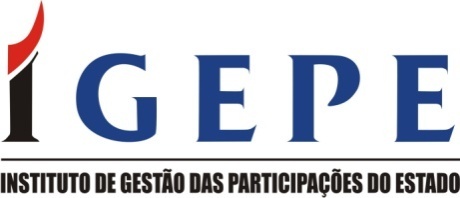 COLÓQUIO INTERNACIONAL SOBRE O SECTOR EMPRESARIAL DO ESTADO NOTAS DE INTERVENÇÃO DA EXMA. SRA. PCA20-21 DE SETEMBRO DE 2021Lema: Sector Empresarial do Estado, em busca da felicidade do cidadãoMaputo,  Setembro de 2021Saudação:Magnífico Reitor da Universidade Eduardo Mondlane!Digníssimo Director da Faculdade de Economia!Ilustres Oradores e Moderadores!Caros Convidados!Minhas Senhoras e Meus Senhores!Agradecemos o conviteQueríamos saudar a escolha do Lema: Sector Empresarial do Estado, em busca da felicidade do cidadão, pela expectativa que cria no contexto em que se enquadram as empresas do Estado e os desafios que enfrentam para responder às necessidades e prioridades dos cidadãos, tendo em conta o seu papel: Na implementação das estratégias traçadas pelo Governo;Na prestação de serviços e actividades de interesse público;No desenvolvimento de actividades comerciais, cuja viabilidade esteja comprovada em estudos previamente desenvolvidos;Na contribuição do erário público;CONTEXTUALIZAÇÃODÉCADA 80A intervenção do Estado no sector empresarial, iniciou com o intervencionamento nas empresas abandonadas e consequente criação de comissões de gestão e unidades de produção.A posteriori a intervenção ganha um novo ímpeto quando se deu início da transformação das empresas intervencionadas em empresas Estatais e criação de cooperativas. De seguida iniciou-se o processo de privatização de empresas e unidades produtivas e a transformação de empresas Estatais em empresas públicas e em sociedades anónimas.19 de Fevereiro de 1988 - criada a “UTRE”- Unidade Técnica Para a Reestruturação de Empresas”, entidade que funcionou, adstrita ao Ministério das Finanças (DNT) que tinha como objecto a criação de capacidade técnica para reestruturação das empresas abrangidas pelo Projecto de Reestruturação de Empresas Industriais (PREI), bem como conduzir o processo das privatizações. DÉCADA 903 de Agosto de 1991 - aprovada a Lei nº 15/91, que define o quadro jurídico para a reestruturação, transformação e redimensionamento do SEE, tendo a UTRE ganho estatuto próprio, que lhe foi atribuído pelo Diploma Ministerial nº 87/92, de 24 de Junho, do Ministério das Finanças, passando a pessoa colectiva de direito público, com autonomia administrativa e financeira, subordinada directamente ao Ministro das Finanças, como órgão especializado do respectivo Ministério. Coube à UTRE a planificação, gestão e supervisão de projectos de reabilitação empresarial 1991 - criada a CIRE – Comissão Interministerial para a Reestruturação Empresarial pelo Decreto nº 27/91, de 21 de Novembro, funcionava junto ao Primeiro-Ministro que a Presidia. Foi criada como órgão de assessoria na coordenação e análise dos processos de reestruturação, transformação e redimensionamento do Sector Empresarial do Estado, incluindo a privatização e alienação, a título oneroso de empresas, estabelecimentos, instalações e participações sociais de propriedade do Estado1996 - criado o Gabinete de Gestão das Participações do Estado (GAGEPE) - funcionava e respondia directamente ao Ministro que superintendia a área de finanças, funcionou desde 1997 até 2001 responsável pela gestão das matérias relacionadas com a responsabilidade do Estado como accionista ou sócio, consoante se tratasse de sociedade anónima ou sociedade por quotas.DÉCADA 20002001 – criado o IGEPE através do Decreto nº 46/2001, de 21 de Dezembro, com a finalidade de gerir, coordenar e controlar as participações do Estado nos diferentes tipos de sociedades.O IGEPE iniciou com uma carteira de 279 empresas (2002) que evoluiu para 42 empresas em 2020. (Nota: 131 empresas – 2010; 109 empresas 2016)Actualmente a carteira do IGEPE é composta por 12 empresas públicas e 18 empresas maioritárias ou exclusivamente participadas. – Compondo o SEE.Para além desta carteira o IGEPE gere também 12 empresas minoritárias. Alienadas participações e/ou património em 36 empresas até Maio de 2005, com destaque para: COMPANHIA DO BÚZI, IFLOMA, EMMA, MAQUINAG e SOMEC;Aprovado o Decreto nº 49/2003, de 24 de Dezembro – concernente às participações sociais de propriedade do Estado que sejam objecto de alienação, ao abrigo da Resolução nº 15/2001, de 10 de Abril, bem como revoga dispositivos de diplomas legais atinentes à legislação sobre o sector empresarial do Estado; Aprovado o Decreto nº. 28/2005, de 23 de Julho, que aprova o Estatuto do Gestor Público; Introduzido o Modelo de Governação Corporativa nas Empresas Participadas e definição da política de investimentos do IGEPE;DÉCADA 2010Aprovada a Lei 3/2018 de 19 de Junho que estabelece os princípios e regras aplicáveis ao SEE e o respectivo Regulamento. Redefinição do SEE: O Sector Empresarial do Estado é constituído pelo conjunto de unidades produtivas e comerciais do Estado, organizadas e geridas de forma empresarial, integrando as empresas públicas e as empresas exclusiva ou maioritariamente participadas pelo Estado;Integração das empresas públicas na carteira do IGEPE;Definição da função accionista do Estado;Definição de instrumentos de gestão;Consolidação de Contas do SEE; eReforço do papel do IGEPE na supervisão e controlo do SEE.  DÉCADA 2020Elaboração a Estratégia de Investimentos do SEE 2020-2030Restruturação de algumas empresas do SEE, com destaque para:EDM, PETROMOC, LAM, TMCEL,... Correios de Moçambique, EMEM, Domus, ...Controlo do Risco Fiscal e do Endividamento das empresas do SEEA receita evoluiu de aproximadamente 7 milhões de MT em 2002 para 6 MIL milhões de MT em 2020. (Nota: aproximadamente 500 milhões MT – 2015)DESAFIOSProsseguir com a reestruturação das empresas do SEE para a sua viabilização, rentabilização e sustentabilidadeReforçar as medidas de supervisão e controlo através da consolidação dos mecanismos de monitoria das Empresas do SEE;Garantir a elaboração do Relatório e Contas Consolidado do SEE; eAumentar a arrecadação de receitas de capital para o Tesouro Público.Maputo, 20 de Setembro de 2021